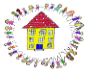 Lancaster Parent-Teacher Organization (PTO)        P.J. Libby, President                                                                                         Maggie Bonnazzoli, Co-Vice President       Holly Berry, Co-Teacher President                                                                   Jenn Shea, Co-Vice President       Scott Rossley, Co-Teacher President                                                                 Michele Basile, Co-Secretary                        Angela Dolan, Treasurer                                                                                    Stephanie Stanton, Co-SecretaryServing theMary Rowlandson Elementary School and the Luther Burbank Middle School Meeting Minutes – June 5th 2013I.  	Meeting Called to Order: 6:15 pmII.   	Welcome and Introductions:Brief round-table introduction all attendants (see official sign-up sheet)III. 	Treasurer’s Report – Angela Dolan 		$52,368 PTO bank balance after all outstanding funding requests.IV.  	Program Updates:Summer Theatre Camp – PJ LibbyProgram is all set to start the beginning of JulyStaff Appreciation – Michele BasileThe week went well.  MRE & LBM teacher’s rooms were spruced up.  Monday there were fruit baskets available, Wednesday a luncheon provided and Friday raffle.  Each day there was an inspiring note and little token of appreciation in all staff members’ mailboxes. Mother/Son and Daddy/Daughter Events – PJ LibbyBoth events went well and all participates had a great time. Cultural Enrichment – Jenn SheaMeeting planned for this week with Laura Friend and Nicole Reed about potential leads for next year. Wine, Dine and Gamble Event – Angela DolanNo profit was made, broke even.  All participants had a great time.  Participation was low believed due to difficulty in advertising for the event.  V.  	New Business:Board Elections – PJ LibbyNominations:President: Maureen Principe & Heather LeBlancVice President: Kathryn Bailey & Jenn SheaSecretary: Karen Burgoyne & Michele BasileTreasurer:  Stephanie Cohen MongeonTeacher Representative’s Bonnie Cook, Nicole Knudson & Allison GillNew Position of Director of Communications: Jen LuisaAll Motions Approved for above Nominations

VI.       Funding Requests:  No Requests PresentedVII.    Meeting Adjourned 7:45 pm